ПАМЯТКА для преподавателей об организации учебного процесса в осеннем семестре 2020/2021 учебного годаУчебный процесс в осеннем семестре 2020/2021 учебного года будет реализовываться в университете в соответствии с рекомендациями Роспотребнадзора (Методические рекомендации МР 3.1/2.1.0205-20) и Министерства науки и высшего образования. Будут обеспечены условия организации учебного процесса, позволяющие безопасно получать знания и навыки без потери качества.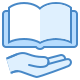 Занятия в осеннем семестре 2020/2021 начинаются 01.09.2020 г. и проводятся в смешанном режиме: очно (в аудиториях на территории университета) и дистанционно (с использованием онлайн технологий). 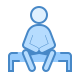 Консультации для обучающихся на территории университета проводятся, как правило, во второй половине дня. 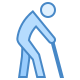 Преподаватели старше 65 лет или имеющие хронические заболевания не допускаются к очному проведению занятий и консультаций. Занятия и консультации проводятся преподавателями с использованием дистанционных образовательных технологий.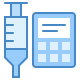 При наличии хронических заболеваний из перечня заболеваний, требующих соблюдения режима самоизоляции, необходимо об этом сообщить в отдел кадров. Наличие заболевания должно быть подтверждено соответствующими документами. Ссылка на перечень заболеваний: http://base.garant.ru/73711482/c9c989f1e999992b41b30686f0032f7d/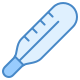 На входе и выходе из университета будет проходить термометрический контроль. Термометрия осуществляется только в маске. Допуск и нахождение на территории университета без маски запрещается.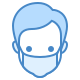 На территории университета необходимо соблюдать масочный режим на протяжении всего периода пребывания в университете. Рекомендуется менять маски не реже раза в три часа. При входе в корпуса университета необходимо обрабатывать руки кожным антисептиком. Санитайзеры с антисептиком размещены на проходной и в корпусах университета. Несоблюдение масочного режима считается дисциплинарным проступком. В случае дисциплинарного проступка к обучающимся могут быть применены меры дисциплинарного воздействия вплоть до отчисления из университета.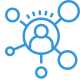 Во время нахождения на территории университета необходимо соблюдать социальную дистанцию.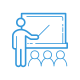 Во исполнение предписания Роспотребнадзора, во избежание рисков скопления сотрудников на территории университета, рекомендуется посещать университет по расписанию учебных занятий или консультаций. Нахождение (график работы) в иное время на территории университета, в том числе научно-исследовательская деятельность, должно быть согласовано с начальником отделения/техникума.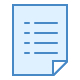 Преподавателям необходимо:- проходить на территорию университета за полчаса до начала занятий;- обеспечить студентов необходимыми учебными и методическими материалами, которые должны быть размещены в ЭИОС университета до 21 сентября 2020 г.;- на 1-ой учебной неделе довести до студентов сведения об организации обучения по дисциплине, формам проведения текущего и семестрового контроля;- обеспечить проведение занятий НИР (УИР) по индивидуальному графику на кафедрах/отделениях/техникуме и в специализированных лабораториях с соблюдением требований санитарного паспорта помещения;- обеспечить проведение консультаций для студентов и аспирантов, по возможности, в очном формате во второй половине дня с соблюдением предъявляемых санитарных требований, - предоставить графики консультаций предоставляются на кафедру и в отделение/техникум, а также довести их до обучающихся;- соблюдать санитарные требования лично и осуществлять контроль за соблюдением требований к использованию средств индивидуальной защиты органов дыхания, социальной дистанции обучающимися на занятиях в аудиториях университета;- осуществлять регулярное проветривание аудиторий во время перерывов в соответствии с графиком, указанном в санитарном паспорте помещения.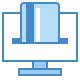 Занятия с использованием дистанционных образовательных технологий могут проводиться при помощи назначенных ассистентов из числа аспирантов, научного, инженерного и учебно-вспомогательного состава.